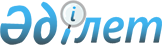 Об организации общественных оплачиваемых работ в 2014 году
					
			Утративший силу
			
			
		
					Постановление акимата Бескарагайского района Восточно-Казахстанской области от 17 февраля 2014 года № 47. Зарегистрировано Департаментом юстиции Восточно-Казахстанской области 11 марта 2014 года № 3198. Утратило силу постановлением акимата Бескарагайского района Восточно-Казахстанской области от 14 января 2015 года № 5      

 Сноска. Утратило силу постановлением акимата Бескарагайского района Восточно-Казахстанской области от 14.01.2015 № 5.

      

      Примечание РЦПИ.

      В тексте документа сохранена пунктуация и орфография оригинала.

      

      На основании подпункта 5) статьи 7, статьи 20 Закона Республики Казахстан от 23 января 2001 года «О занятости населения», пунктов 6, 7, 8, 18 Правил организации и финансирования общественных работ, утвержденных постановлением Правительства Республики Казахстан от 19 июня 2001 года № 836 «О мерах по реализации Закона Республики Казахстан от 23 января 2001 года «О занятости населения», в целях расширения системы государственных гарантий и для поддержки различных групп населения, испытывающих затруднение в трудоустройстве, акимат Бескарагайского района ПОСТАНОВЛЯЕТ:



      1. Утвердить прилагаемый перечень организаций, в которых будут проводиться общественные работы в 2014 году, виды, объемы, источники финансирования и конкретные условия общественных работ.



      2. Размер оплаты труда из средств местного бюджета утвердить в размере не менее минимальной заработной платы, установленной на 2014 год.



      3. Контроль за исполнением данного постановления возложить на заместителя акима Бескарагайского района Рахметуллина Е. Е.



      4. Настоящее постановление вводится в действие по истечении десяти календарных дней после дня его первого официального опубликования.

 

  

Перечень организаций, в которых будут проводиться общественные

работы в 2014 году, виды, объемы, источники финансирования и

конкретные условия общественных работ

 

      Конкретные условия общественных работ:

      Продолжительность рабочей недели составляет 5 дней с двумя выходными, восьми часовой рабочий день, обеденный перерыв 1 час; оплата труда, пенсионные и социальные отчисления, компенсация за неиспользованный трудовой отпуск регулируются в соответствии с законодательством Республики Казахстан на основании трудового договора, осуществляется за фактически отработанное время, отраженное в табеле учета рабочего времени в зависимости от количества, качества, сложности выполняемой работы путем перечисления на лицевые счета безработных; инструктаж по охране труда и технике безопасности, обеспечение специальной одеждой, инструментом и оборудованием, выплата социального пособия по временной нетрудоспособности, возмещение вреда, причиненного увечьем или иным повреждением здоровья, производятся работодателем в соответствии с законодательством Республики Казахстан. Условия общественных работ для отдельных категорий работников (женщины и другие лица с семейными обязанностями, инвалиды, лица, не достигшие восемнадцатилетнего возраста) определяются с учетом особенностей условий труда соответствующей категории и предусматриваются трудовыми договорами, заключаемыми между работниками и работодателями в соответствии с трудовым законодательством Республики Казахстан.

 
					© 2012. РГП на ПХВ «Институт законодательства и правовой информации Республики Казахстан» Министерства юстиции Республики Казахстан
				      Аким районаН. Сыдыков

Приложение к

постановлению акимата

Бескарагайского района

от «17» февраля 2014 года № 47№

п/п

 Наименования организаций

 Виды общественных работ

 Объем выполняемых работ

 Спрос

(заявленная потреб-ность)

 Предложение

(утвер-ждено)

 Источник финансирования

(бюджет)

 1

 2

 3

 4

 5

 6

 7

 1

 Государственное учреждение «Аппарат акима Бескарагайского района Восточно-Казахстанской области»

 Помощь в работе с архивными и текущими документами, доставка корреспонденции;

уборка территории

 60 документов ежедневно;

40 документов ежедневно

1200 квадратных метров ежедневно

 6

 6

 Бюджет Бескарагайского района

 2

 Государственное учреждение «Аппарат акима Бескарагайского сельского округа Бескарагайского района Восточно-Казахстанской области»

 Участие в опросах по уточнению похозяйственных книг, помощь в работе с архивными и текущими документами;

помощь в благоустройстве территории;

работы по ремонту и обслуживанию помещений, сезонно-отопительные работы;

помощь в организации масштабных мероприятий культурного назначения

 25 документов ежедневно

30 гектара ежемесячно;

600 квадратных метров ежемесячно;

12 мероприятий ежеквартально

3 мероприятий ежеквартально

 40

 34

 Бюджет Бескарагайского района

 3

 Государственное учреждение «Аппарат акима Баскольского сельского округа Бескарагайского района Восточно-Казахстанской области»

 Участие в опросах по уточнению похозяйственных книг, помощь в работе с архивными и текущими документами;

помощь в благоустройстве территории;

работы по ремонту и обслуживанию помещений, сезонно-отопительные работы;

помощь в организации масштабных мероприятий культурного назначения

 25 документов ежедневно

30 гектара ежемесячно;

300 квадратных метров ежемесячно;

2 мероприятий ежеквартально

 30

 30

 Бюджет Бескарагайского района

 4

 Государственное учреждение «Аппарат акима Бегенского сельского округа Бескарагайского района Восточно-Казахстанской области»

 Участие в опросах по уточнению похозяйственных книг, помощь в работе с архивными и текущими документами;

помощь в благоустройстве территории;

работы по ремонту и обслуживанию помещений, сезонно-отопительные работы;

помощь в организации масштабных мероприятий культурного назначения

 25 документов ежедневно

30 гектара ежемесячно;

100 квадратных метров ежемесячно;

2 мероприятий ежеквартально

 35

 25

 Бюджет Бескарагайского района

 5

 Государственное учреждение «Аппарат акима Глуховского сельского округа Бескарагайского района Восточно-Казахстанской области»

 Участие в опросах по уточнению похозяйственных книг, помощь в работе с архивными и текущими документами;

помощь в благоустройстве территории;

работы по ремонту и обслуживанию помещений, сезонно-отопительные работы;

помощь в организации масштабных мероприятий культурного назначения

 25 документов ежедневно

20 гектара ежемесячно;

200 квадратных метров ежемесячно;

3 мероприятий ежеквартально

 24

 24

 Бюджет Бескарагайского района

 6

 Государственное учреждение «Аппарат акима Долонского сельского округа Бескарагайского района Восточно-Казахстанской области»

 Участие в опросах по уточнению похозяйственных книг, помощь в работе с архивными и текущими документами;

помощь в благоустройстве территории;

работы по ремонту и обслуживанию помещений, сезонно-отопительные работы;

помощь в организации масштабных мероприятий культурного назначения

 25 документов ежедневно

30 гектара ежемесячно;

200 квадратных метров ежемесячно;

2 мероприятий ежеквартально

 12

 12

 Бюджет Бескарагайского района

 7

 Государственное учреждение «Аппарат акима Канонерского сельского округа Бескарагайского района Восточно-Казахстанской области»

 Участие в опросах по уточнению похозяйственных книг, помощь в работе с архивными и текущими документами;

помощь в благоустройстве территории;

работы по ремонту и обслуживанию помещений, сезонно-отопительные работы;

помощь в организации масштабных мероприятий культурного назначения

 25 документов ежедневно

30 гектара ежемесячно;

150 квадратных метров ежемесячно;

1 мероприятий ежеквартально

 11

 11

 Бюджет Бескарагайского района

 8

 Государственное учреждение «Аппарат акима М-Владимирского сельского округа Бескарагайского района Восточно-Казахстанской области»

 Участие в опросах по уточнению похозяйственных книг, помощь в работе с архивными и текущими документами;

помощь в благоустройстве территории;

работы по ремонту и обслуживанию помещений, сезонно-отопительные работы;

помощь в организации масштабных мероприятий культурного назначения

 25 документов ежедневно

30 гектара ежемесячно;

100 квадратных метров ежемесячно;

1 мероприятий ежеквартально

 10

 10

 Бюджет Бескарагайского района

 9

 Государственное учреждение «Аппарат акима Карабасского сельского округа Бескарагайского района Восточно-Казахстанской области»

 Участие в опросах по уточнению похозяйственных книг, помощь в работе с архивными и текущими документами;

помощь в благоустройстве территории;

работы по ремонту и обслуживанию помещений, сезонно-отопительные работы;

помощь в организации масштабных мероприятий культурного назначения

 25 документов ежедневно

30 гектара ежемесячно;

100 квадратных метров ежемесячно;

2 мероприятий ежеквартально

 8

 7

 Бюджет Бескарагайского района

 10

 Государственное учреждение «Аппарат акима Жетижарского сельского округа Бескарагайского района Восточно-Казахстанской области»

 Участие в опросах по уточнению похозяйственных книг, помощь в работе с архивными и текущими документами;

помощь в благоустройстве территории;

работы по ремонту и обслуживанию помещений, сезонно-отопительные работы;

помощь в организации масштабных мероприятий культурного назначения

 25 документов ежедневно

30 гектара ежемесячно;

50 квадратных метров ежемесячно;

1 мероприятий ежеквартально

 7

 5

 Бюджет Бескарагайского района

 11

 Государственное учреждение «Аппарат акима Ерназарского сельского округа Бескарагайского района Восточно-Казахстанской области»

 Участие в опросах по уточнению похозяйственных книг, помощь в работе с архивными и текущими документами;

помощь в благоустройстве территории;

работы по ремонту и обслуживанию помещений, сезонно-отопительные работы;

помощь в организации масштабных мероприятий культурного назначения

 25 документов ежедневно

30 гектара ежемесячно;

100 квадратных метров ежемесячно;

1 мероприятий ежеквартально

 5

 5

 Бюджет Бескарагайского района

 12

 Государственное учреждение «Отдел занятости и социальных программ Бескарагайского района»

 Помощь в работе с архивными и текущими документами;

доставка корреспонденции;

помощь в обследовании материально-бытовых условий получателей социальных пособий;

помощь в формировании базы данных получателей социальных пособий;

уборка территории и помещений

 1000 документов ежемесячно

40 документов ежедневно

500 посещений ежемесячно;

1000 дел ежемесячно;

10 человек ежемесячно;

100 квадратных метров ежедневно

 4

 4

 Бюджет Бескарагайского района

 13

 Государственное учреждение «Отдел финансов Бескарагайского района»

 Помощь в работе с архивными документами;

доставка корреспонденции

 25 документов ежедневно;

30 документов ежедневно

 1

 1

 Бюджет Бескарагайского района

 14

 Государственное учреждение «Отдел внутренних дел Бескарагайского района»

(по согласованию)

 Помощь в работе с архивными и текущими документами, картотекой, доставка корреспонденции;

уборка территории

 40 документов ежедневно;

1000 квадратных метров ежемесячно

 10

 10

 Бюджет Бескарагайского района

 15

 Государственное учреждение «Отдел образования, физической культуры и спорта Бескарагайского района»

 Помощь в работе с архивными и текущими документами, доставка корреспонденции;

уборка, помощь в ремонте помещений

 65 документов ежедневно;

15 документов ежедневно;

500 квадратных метров ежемесячно

 2

 2

 Бюджет Бескарагайского района

 16

 Государственное учреждение «Отдел по делам обороны Бескарагайского района»

(по согласованию)

 Помощь в работе по оформлению личных дел призывников, учетно-послужных карт, документов на призыв, анкет, автобиографий, справок;

помощь в работе с архивными и текущими документами, доставка корреспонденции, повесток призывникам

 100 дел ежемесячно;

20 документов ежедневно

20 повесток ежемесячно

 3

 3

 Бюджет Бескарагайского района

 17

 Государственное учреждение «Налоговое управление по Бескарагайскому району

(по согласованию)

 Помощь в работе с архивными и текущими документами,

доставка корреспонденции

 2 000 уведомлений ежемесячно

2000 налоговых дел ежемесячно;

более 1000 писем ежемесячно, извещений

 2

 2

 Бюджет Бескарагайского района

 18

 Государственное учреждение «Отдел земельных отношений Бескарагайского района»

 Помощь в работе с архивными и текущими документами, доставка корреспонденции, уборка помещений

 30 документов ежедневно;

80 квадратных метров ежедневно

 1

 1

 Бюджет Бескарагайского района

 19

 Государственное учреждение «Отдел архитектуры, градостроительства и строительства Бескарагайского района»

 Помощь в работе с архивными и текущими документами;

доставка корреспонденции,

 30 документов ежедневно;

40 писем ежедневно;

 2

 2

 Бюджет Бескарагайского района

 20

 Министерство юстиции Республики Казахстан Государственное учреждение «Управление юстиции Бескарагайского района Департамента юстиции Восточно-Казахстанской области»

(по согласованию)

 Помощь в работе с архивными и текущими документами, доставка корреспонденции

уборка территории

 500 документов ежемесячно

 2

 2

 Бюджет Бескарагайского района

 21

 Государственное учреждение «Отдел жилищно-коммунального хозяйства, пассажирского транспорта и автомобильных дорог Бескарагайского района»

 Помощь в работе с архивными и текущими документами, доставка корреспонденции и уведомлений

 20 папок ежедневно;

30 документов ежедневно

 2

 2

 Бюджет Бескарагайского района

 22

 Государственное учреждение «Отдел внутренней политики, культуры и развития языков Бескарагайского района»

 Помощь в проведении культурно-массовых районных мероприятий;

помощь в работе с текущими документами

 35 мероприятий в год;

15 документов ежемесячно

 5

 5

 Бюджет Бескарагайского района

 23

 Государственное учреждение «Прокуратура Бескарагайского района»

(по согласованию)

 Оказание помощи в подшивке надзорных производств, материалов, в ведении журнала входящей корреспонденции, в работе с архивными документами, уборка территории, ремонт помещения

 30 материалов ежедневно;

15 документов ежедневно;

500 квадратных метров ежемесячно

 2

6

 2

6

 Бюджет Бескарагайского района

 24

 Государственное учреждение «Центральная библиотека Бескарагайского района»

 Помощь в работе по обслуживанию читателей, в проведении районных культурно-массовых мероприятий, в работе с книжным фондом, подшивке газет и журналов

 20 человек ежеквартально;

15 человек ежеквартально;

30 наименований ежедневно

 2

 2

 Бюджет Бескарагайского района

 25

 Филиал «Бескарагайский территориальный отдел Департамента по исполнению судебных актов Восточно-Казахстанской области Комитета по исполнению судебных актов Министерства юстиции Республики Казахстан»

(по согласованию)

 Помощь в работе с архивными и текущими документами;

помощь по вводу и обработке статистических данных;

помощь в работе с каталогом предприятий и организаций

 20 документов ежедневно;

50 документов ежедневно;

10 предприятий и организаций ежемесячно

 2

 2

 Бюджет Бескарагайского района

 26

 Государственное учреждение «Государственный архив Бескарагайского района»

(по согласованию)

 Помощь в работе при исполнении запросов

 150 дел ежемесячно

 4

 4

 Бюджет Бескарагайского района

 27

 Бескарагайское районное отделение государственного казенного предприятия «Государственный центр по выплате пенсий»

(по согласованию)

 Помощь в подборке документов для перерасчета пенсий, в работе с пенсионными делами;

помощь в обработке макетов дел по экологии;

помощь в работе с архивными и текущими документами,

доставка корреспонденции

 2 000 пенсионных дел ежемесячно;

10 макетов ежемесячно;

200 документов ежемесячно;

6 документов ежедневно

 2

 2

 Бюджет Бескарагайского района

 28

 Государственное учреждение «Отдел предпринимательства Бескарагайского района»

 Помощь в работе с архивными и текущими документами;

доставка корреспонденции

 25 документов ежедневно;

30 документов ежедневно

 2

 2

 Бюджет Бескарагайского района

 29

 Государственное учреждение «Отдел по чрезвычайным ситуациям Бескарагайского района Восточно-Казахстанской области»

(по согласованию)

 Помощь в работе с архивными и текущими документами;

доставка корреспонденции,

уборка территории и помещения, помощь в ремонте помещений

 100 дел ежемесячно;

6 документов ежедневно;

140 квадратных метров ежедневно

 2

 2

 Бюджет Бескарагайского района

 30

 Государственное учреждение Бескарагайская районная территориальная инспекция комитета государственной инспекции в агропромышленном комплексе Министерства сельского хозяйства Республики Казахстан

(по согласованию)

 Помощь в работе с архивными и текущими документами;

 20 документов ежедневно;

2 раза в месяц;

 2

 2

 Бюджет Бескарагайского района

 31

 Коммунальное государственное казенное предприятие на праве хозяйственного ведения «Бескарагайская центральная районная больница»

(по согласованию)

 Помощь в работе с архивными и текущими документами, картотекой, помощь по вводу и обработке статистических данных;

 400 документов ежемесячно;

 3

 3

 Бюджет Бескарагайского района

 32

 Бескарагайский районный суд Восточно-Казахстанской области

(по согласованию)

 Помощь в работе с архивными и текущими документами;

доставка корреспонденции, повесток.

 140 документов ежемесячно

5-10 документов ежедневно

 3

 3

 Бюджет Бескарагайского района

 33

 Республиканское государственное казенное предприятие «Центр по недвижимости по Восточно-Казахстанской области» Комитета регистрационной службы и оказания правовой помощи Министерства Юстиции Республики Казахстан

(по согласованию)

 Помощь в работе с архивными и текущими документами, картотекой, помощь по вводу и обработке статистических данных;

 260 документов ежемесячно;

 2

 2

 Бюджет Бескарагайского района

 34

 Государственное учреждение «Отдел сельского хозяйства и ветеринарии Бескарагайского района»

 Помощь в работе с архивными и текущими документами;

оказание помощи в обработке и подшивки документов

 60 документов ежемесячно

 1

 1

 Бюджет Бескарагайского района

 35

 Бескарагайское районное отделение земельного кадастра Восточного-Казахстанского филиала Республиканского Государственного Предприятия «Научно-производственного центра земельного кадастра»

(по согласованию)

 Помощь в обработке и подшивки землеустроительных документов

 50 документов ежедневно

 1

 1

 Бюджет Бескарагайского района

 36

 Государственное учреждение «Отдел экономики и бюджетного планирования Бескарагайского района»

 Помощь в работе с архивными и текущими документами;

доставка корреспонденции

 25 документов ежедневно;

30 документов ежедневно

 2

 2

 Бюджет Бескарагайского района

 37

 Государственное учреждение «Департамент статистики Восточно-Казахстанской области Управление статистики Бескарагайского района»»

(по согласованию)

 Помощь в обработке и подшивки статистических документов

 50 документов ежедневно

 2

 2

 Бюджет Бескарагайского района

 